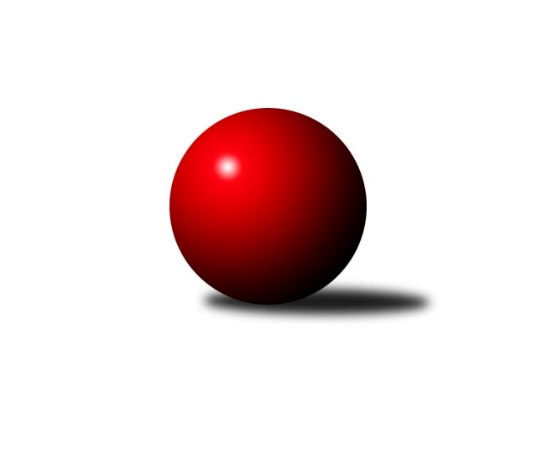 Č.3Ročník 2021/2022	12.5.2024 2. KLZ A 2021/2022Statistika 3. kolaTabulka družstev:		družstvo	záp	výh	rem	proh	skore	sety	průměr	body	plné	dorážka	chyby	1.	SKK Jičín	8	6	1	1	46.5 : 17.5 	(128.0 : 64.0)	3193	13	2176	1017	38.3	2.	TJ Bižuterie Jablonec nad Nisou	8	5	1	2	37.0 : 27.0 	(92.5 : 99.5)	3106	11	2109	997	42.9	3.	SK Žižkov Praha	10	5	1	4	43.0 : 37.0 	(122.0 : 118.0)	3140	11	2146	993	34.8	4.	KK Kosmonosy A	10	4	1	5	45.0 : 35.0 	(133.5 : 106.5)	3149	9	2140	1009	40.7	5.	TJ Lokomotiva Ústí n. L.	8	2	1	5	22.0 : 42.0 	(81.5 : 110.5)	3006	5	2080	927	51.6	6.	KK Jiří Poděbrady	8	1	1	6	14.5 : 49.5 	(66.5 : 125.5)	3030	3	2102	928	53.3Tabulka doma:		družstvo	záp	výh	rem	proh	skore	sety	průměr	body	maximum	minimum	1.	SKK Jičín	4	3	1	0	26.0 : 6.0 	(66.0 : 30.0)	3151	7	3202	3120	2.	TJ Bižuterie Jablonec nad Nisou	4	3	1	0	21.0 : 11.0 	(50.0 : 46.0)	3027	7	3063	2977	3.	SK Žižkov Praha	5	3	0	2	24.0 : 16.0 	(65.5 : 54.5)	3309	6	3388	3203	4.	TJ Lokomotiva Ústí n. L.	4	2	1	1	18.0 : 14.0 	(54.5 : 41.5)	3098	5	3193	3037	5.	KK Kosmonosy A	5	2	0	3	24.0 : 16.0 	(67.0 : 53.0)	3187	4	3249	3096	6.	KK Jiří Poděbrady	4	1	0	3	9.5 : 22.5 	(33.5 : 62.5)	3063	2	3217	2837Tabulka venku:		družstvo	záp	výh	rem	proh	skore	sety	průměr	body	maximum	minimum	1.	SKK Jičín	4	3	0	1	20.5 : 11.5 	(62.0 : 34.0)	3204	6	3371	3031	2.	KK Kosmonosy A	5	2	1	2	21.0 : 19.0 	(66.5 : 53.5)	3141	5	3356	2910	3.	SK Žižkov Praha	5	2	1	2	19.0 : 21.0 	(56.5 : 63.5)	3106	5	3227	3007	4.	TJ Bižuterie Jablonec nad Nisou	4	2	0	2	16.0 : 16.0 	(42.5 : 53.5)	3126	4	3177	3042	5.	KK Jiří Poděbrady	4	0	1	3	5.0 : 27.0 	(33.0 : 63.0)	3022	1	3195	2846	6.	TJ Lokomotiva Ústí n. L.	4	0	0	4	4.0 : 28.0 	(27.0 : 69.0)	2983	0	3122	2893Tabulka podzimní části:		družstvo	záp	výh	rem	proh	skore	sety	průměr	body	doma	venku	1.	SKK Jičín	8	6	1	1	46.5 : 17.5 	(128.0 : 64.0)	3193	13 	3 	1 	0 	3 	0 	1	2.	TJ Bižuterie Jablonec nad Nisou	8	5	1	2	37.0 : 27.0 	(92.5 : 99.5)	3106	11 	3 	1 	0 	2 	0 	2	3.	SK Žižkov Praha	10	5	1	4	43.0 : 37.0 	(122.0 : 118.0)	3140	11 	3 	0 	2 	2 	1 	2	4.	KK Kosmonosy A	10	4	1	5	45.0 : 35.0 	(133.5 : 106.5)	3149	9 	2 	0 	3 	2 	1 	2	5.	TJ Lokomotiva Ústí n. L.	8	2	1	5	22.0 : 42.0 	(81.5 : 110.5)	3006	5 	2 	1 	1 	0 	0 	4	6.	KK Jiří Poděbrady	8	1	1	6	14.5 : 49.5 	(66.5 : 125.5)	3030	3 	1 	0 	3 	0 	1 	3Tabulka jarní části:		družstvo	záp	výh	rem	proh	skore	sety	průměr	body	doma	venku	1.	TJ Lokomotiva Ústí n. L.	0	0	0	0	0.0 : 0.0 	(0.0 : 0.0)	0	0 	0 	0 	0 	0 	0 	0 	2.	KK Kosmonosy A	0	0	0	0	0.0 : 0.0 	(0.0 : 0.0)	0	0 	0 	0 	0 	0 	0 	0 	3.	SKK Jičín	0	0	0	0	0.0 : 0.0 	(0.0 : 0.0)	0	0 	0 	0 	0 	0 	0 	0 	4.	KK Jiří Poděbrady	0	0	0	0	0.0 : 0.0 	(0.0 : 0.0)	0	0 	0 	0 	0 	0 	0 	0 	5.	SK Žižkov Praha	0	0	0	0	0.0 : 0.0 	(0.0 : 0.0)	0	0 	0 	0 	0 	0 	0 	0 	6.	TJ Bižuterie Jablonec nad Nisou	0	0	0	0	0.0 : 0.0 	(0.0 : 0.0)	0	0 	0 	0 	0 	0 	0 	0 Zisk bodů pro družstvo:		jméno hráče	družstvo	body	zápasy	v %	dílčí body	sety	v %	1.	Lucie Řehánková 	SK Žižkov Praha 	2	/	2	(100%)	7	/	8	(88%)	2.	Blanka Mašková 	SK Žižkov Praha 	2	/	2	(100%)	6	/	8	(75%)	3.	Iveta Seifertová st.	TJ Bižuterie Jablonec nad Nisou 	2	/	2	(100%)	5.5	/	8	(69%)	4.	Nikola Sobíšková 	KK Kosmonosy A 	2	/	2	(100%)	5.5	/	8	(69%)	5.	Hana Mlejnková 	KK Kosmonosy A 	2	/	2	(100%)	5	/	8	(63%)	6.	Jana Florianová 	TJ Bižuterie Jablonec nad Nisou 	2	/	2	(100%)	5	/	8	(63%)	7.	Jitka Havlíková 	TJ Bižuterie Jablonec nad Nisou 	2	/	2	(100%)	4	/	8	(50%)	8.	Zdeňka Dejdová 	KK Jiří Poděbrady 	2	/	2	(100%)	4	/	8	(50%)	9.	Karolína Kovaříková 	KK Kosmonosy A 	2	/	3	(67%)	8	/	12	(67%)	10.	Blanka Mizerová 	SK Žižkov Praha 	1	/	1	(100%)	4	/	4	(100%)	11.	Lucie Vrbatová 	SKK Jičín 	1	/	1	(100%)	4	/	4	(100%)	12.	Alena Šedivá 	SKK Jičín 	1	/	1	(100%)	3	/	4	(75%)	13.	Petra Abelová 	SKK Jičín 	1	/	1	(100%)	3	/	4	(75%)	14.	Alice Tauerová 	SKK Jičín 	1	/	1	(100%)	3	/	4	(75%)	15.	Kateřina Holubová 	TJ Lokomotiva Ústí n. L.  	1	/	1	(100%)	3	/	4	(75%)	16.	Lucie Stránská 	TJ Lokomotiva Ústí n. L.  	1	/	2	(50%)	6	/	8	(75%)	17.	Lucie Dlouhá 	KK Kosmonosy A 	1	/	2	(50%)	5.5	/	8	(69%)	18.	Tereza Nováková 	KK Kosmonosy A 	1	/	2	(50%)	5	/	8	(63%)	19.	Kateřina Katzová 	SK Žižkov Praha 	1	/	2	(50%)	4	/	8	(50%)	20.	Lenka Boštická 	SK Žižkov Praha 	1	/	2	(50%)	4	/	8	(50%)	21.	Jana Balzerová 	TJ Lokomotiva Ústí n. L.  	1	/	2	(50%)	3	/	8	(38%)	22.	Michaela Šuterová 	TJ Lokomotiva Ústí n. L.  	1	/	2	(50%)	3	/	8	(38%)	23.	Olga Petráčková 	TJ Bižuterie Jablonec nad Nisou 	1	/	2	(50%)	3	/	8	(38%)	24.	Barbora Vašáková 	TJ Lokomotiva Ústí n. L.  	1	/	2	(50%)	2.5	/	8	(31%)	25.	Tereza Bendová 	KK Kosmonosy A 	1	/	3	(33%)	7.5	/	12	(63%)	26.	Magdaléna Moravcová 	KK Jiří Poděbrady 	0.5	/	1	(50%)	2	/	4	(50%)	27.	Monika Hercíková 	SKK Jičín 	0.5	/	1	(50%)	2	/	4	(50%)	28.	Jana Burocková 	KK Kosmonosy A 	0	/	1	(0%)	2	/	4	(50%)	29.	Dana Viková 	SKK Jičín 	0	/	1	(0%)	2	/	4	(50%)	30.	Irini Sedláčková 	SK Žižkov Praha 	0	/	1	(0%)	1.5	/	4	(38%)	31.	Hedvika Mizerová 	SK Žižkov Praha 	0	/	1	(0%)	1	/	4	(25%)	32.	Tereza Votočková 	KK Kosmonosy A 	0	/	1	(0%)	1	/	4	(25%)	33.	Michaela Moravcová 	KK Jiří Poděbrady 	0	/	1	(0%)	1	/	4	(25%)	34.	Lenka Honzíková 	KK Jiří Poděbrady 	0	/	1	(0%)	0.5	/	4	(13%)	35.	Lada Tichá 	KK Jiří Poděbrady 	0	/	1	(0%)	0	/	4	(0%)	36.	Zuzana Holcmanová 	KK Jiří Poděbrady 	0	/	1	(0%)	0	/	4	(0%)	37.	Eliška Holakovská 	TJ Lokomotiva Ústí n. L.  	0	/	1	(0%)	0	/	4	(0%)	38.	Jana Takáčová 	KK Jiří Poděbrady 	0	/	2	(0%)	3	/	8	(38%)	39.	Lenka Stejskalová 	TJ Bižuterie Jablonec nad Nisou 	0	/	2	(0%)	2.5	/	8	(31%)	40.	Iveta Seifertová ml.	TJ Bižuterie Jablonec nad Nisou 	0	/	2	(0%)	2	/	8	(25%)	41.	Šárka Vohnoutová 	TJ Lokomotiva Ústí n. L.  	0	/	2	(0%)	2	/	8	(25%)Průměry na kuželnách:		kuželna	průměr	plné	dorážka	chyby	výkon na hráče	1.	SK Žižkov Praha, 1-4	3236	2218	1018	49.5	(539.3)	2.	KK Kosmonosy, 3-6	3176	2153	1023	40.5	(529.4)	3.	Poděbrady, 1-4	3088	2102	986	43.0	(514.8)	4.	TJ Lokomotiva Ústí nad Labem, 1-4	3048	2077	970	39.0	(508.0)	5.	SKK Jičín, 1-4	3007	2065	941	53.5	(501.2)	6.	TJ Bižuterie Jablonec nad Nisou, 1-4	2996	2077	918	50.8	(499.3)Nejlepší výkony na kuželnách:SK Žižkov Praha, 1-4SK Žižkov Praha	3350	1. kolo	Lenka Boštická 	SK Žižkov Praha	595	1. koloTJ Lokomotiva Ústí n. L. 	3122	1. kolo	Lucie Řehánková 	SK Žižkov Praha	574	1. kolo		. kolo	Blanka Mizerová 	SK Žižkov Praha	569	1. kolo		. kolo	Blanka Mašková 	SK Žižkov Praha	568	1. kolo		. kolo	Kateřina Katzová 	SK Žižkov Praha	560	1. kolo		. kolo	Lucie Stránská 	TJ Lokomotiva Ústí n. L. 	555	1. kolo		. kolo	Michaela Šuterová 	TJ Lokomotiva Ústí n. L. 	552	1. kolo		. kolo	Šárka Vohnoutová 	TJ Lokomotiva Ústí n. L. 	547	1. kolo		. kolo	Jana Balzerová 	TJ Lokomotiva Ústí n. L. 	519	1. kolo		. kolo	Barbora Vašáková 	TJ Lokomotiva Ústí n. L. 	504	1. koloKK Kosmonosy, 3-6TJ Bižuterie Jablonec nad Nisou	3177	2. kolo	Iveta Seifertová st.	TJ Bižuterie Jablonec nad Nisou	558	2. koloKK Kosmonosy A	3176	2. kolo	Jana Florianová 	TJ Bižuterie Jablonec nad Nisou	550	2. kolo		. kolo	Karolína Kovaříková 	KK Kosmonosy A	544	2. kolo		. kolo	Jitka Havlíková 	TJ Bižuterie Jablonec nad Nisou	544	2. kolo		. kolo	Tereza Nováková 	KK Kosmonosy A	541	2. kolo		. kolo	Lucie Dlouhá 	KK Kosmonosy A	531	2. kolo		. kolo	Tereza Bendová 	KK Kosmonosy A	523	2. kolo		. kolo	Olga Petráčková 	TJ Bižuterie Jablonec nad Nisou	521	2. kolo		. kolo	Hana Mlejnková 	KK Kosmonosy A	521	2. kolo		. kolo	Lenka Stejskalová 	TJ Bižuterie Jablonec nad Nisou	517	2. koloPoděbrady, 1-4SKK Jičín	3229	1. kolo	Karolína Kovaříková 	KK Kosmonosy A	584	3. koloKK Kosmonosy A	3209	3. kolo	Lucie Vrbatová 	SKK Jičín	557	1. koloKK Jiří Poděbrady	3080	1. kolo	Alena Šedivá 	SKK Jičín	551	1. koloKK Jiří Poděbrady	2837	3. kolo	Zdeňka Dejdová 	KK Jiří Poděbrady	549	1. kolo		. kolo	Dana Viková 	SKK Jičín	545	1. kolo		. kolo	Petra Abelová 	SKK Jičín	544	1. kolo		. kolo	Zdeňka Dejdová 	KK Jiří Poděbrady	537	3. kolo		. kolo	Jana Takáčová 	KK Jiří Poděbrady	535	1. kolo		. kolo	Tereza Bendová 	KK Kosmonosy A	531	3. kolo		. kolo	Lucie Dlouhá 	KK Kosmonosy A	530	3. koloTJ Lokomotiva Ústí nad Labem, 1-4SK Žižkov Praha	3059	2. kolo	Blanka Mašková 	SK Žižkov Praha	546	2. koloTJ Lokomotiva Ústí n. L. 	3037	2. kolo	Lucie Stránská 	TJ Lokomotiva Ústí n. L. 	538	2. kolo		. kolo	Michaela Šuterová 	TJ Lokomotiva Ústí n. L. 	520	2. kolo		. kolo	Lenka Boštická 	SK Žižkov Praha	519	2. kolo		. kolo	Lucie Řehánková 	SK Žižkov Praha	512	2. kolo		. kolo	Barbora Vašáková 	TJ Lokomotiva Ústí n. L. 	511	2. kolo		. kolo	Kateřina Holubová 	TJ Lokomotiva Ústí n. L. 	509	2. kolo		. kolo	Kateřina Katzová 	SK Žižkov Praha	505	2. kolo		. kolo	Irini Sedláčková 	SK Žižkov Praha	502	2. kolo		. kolo	Šárka Vohnoutová 	TJ Lokomotiva Ústí n. L. 	498	2. koloSKK Jičín, 1-4SKK Jičín	3154	3. kolo	Helena Šamalová 	SKK Jičín	553	3. koloSKK Jičín	3120	2. kolo	Alena Šedivá 	SKK Jičín	545	2. koloTJ Lokomotiva Ústí n. L. 	2908	3. kolo	Monika Hercíková 	SKK Jičín	538	2. koloKK Jiří Poděbrady	2846	2. kolo	Lucie Vrbatová 	SKK Jičín	537	3. kolo		. kolo	Lucie Vrbatová 	SKK Jičín	530	2. kolo		. kolo	Lenka Vávrová 	SKK Jičín	524	3. kolo		. kolo	Alena Šedivá 	SKK Jičín	521	3. kolo		. kolo	Lenka Vávrová 	SKK Jičín	521	2. kolo		. kolo	Zuzana Tiličková 	TJ Lokomotiva Ústí n. L. 	515	3. kolo		. kolo	Michaela Moravcová 	KK Jiří Poděbrady	515	2. koloTJ Bižuterie Jablonec nad Nisou, 1-4TJ Bižuterie Jablonec nad Nisou	3041	3. kolo	Jana Florianová 	TJ Bižuterie Jablonec nad Nisou	558	1. koloTJ Bižuterie Jablonec nad Nisou	3026	1. kolo	Lenka Boštická 	SK Žižkov Praha	548	3. koloSK Žižkov Praha	3007	3. kolo	Kateřina Katzová 	SK Žižkov Praha	544	3. koloKK Kosmonosy A	2910	1. kolo	Lucie Slavíková 	TJ Bižuterie Jablonec nad Nisou	529	3. kolo		. kolo	Jana Florianová 	TJ Bižuterie Jablonec nad Nisou	519	3. kolo		. kolo	Iveta Seifertová st.	TJ Bižuterie Jablonec nad Nisou	516	1. kolo		. kolo	Tereza Nováková 	KK Kosmonosy A	516	1. kolo		. kolo	Blanka Mizerová 	SK Žižkov Praha	514	3. kolo		. kolo	Karolína Kovaříková 	KK Kosmonosy A	514	1. kolo		. kolo	Adéla Víšová 	TJ Bižuterie Jablonec nad Nisou	510	3. koloČetnost výsledků:	8.0 : 0.0	1x	7.0 : 1.0	2x	6.0 : 2.0	2x	4.0 : 4.0	1x	3.0 : 5.0	1x	1.5 : 6.5	1x	1.0 : 7.0	1x